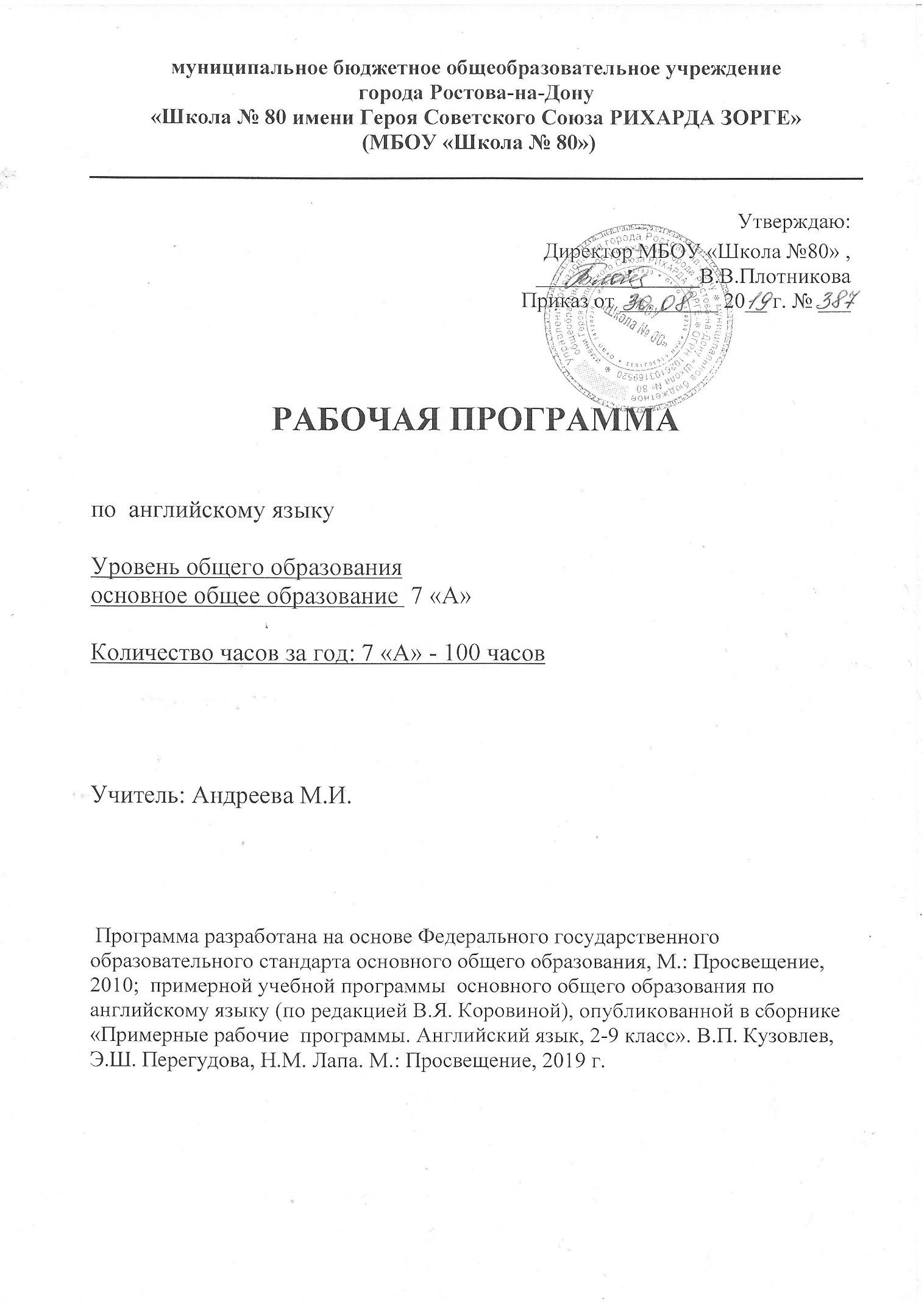 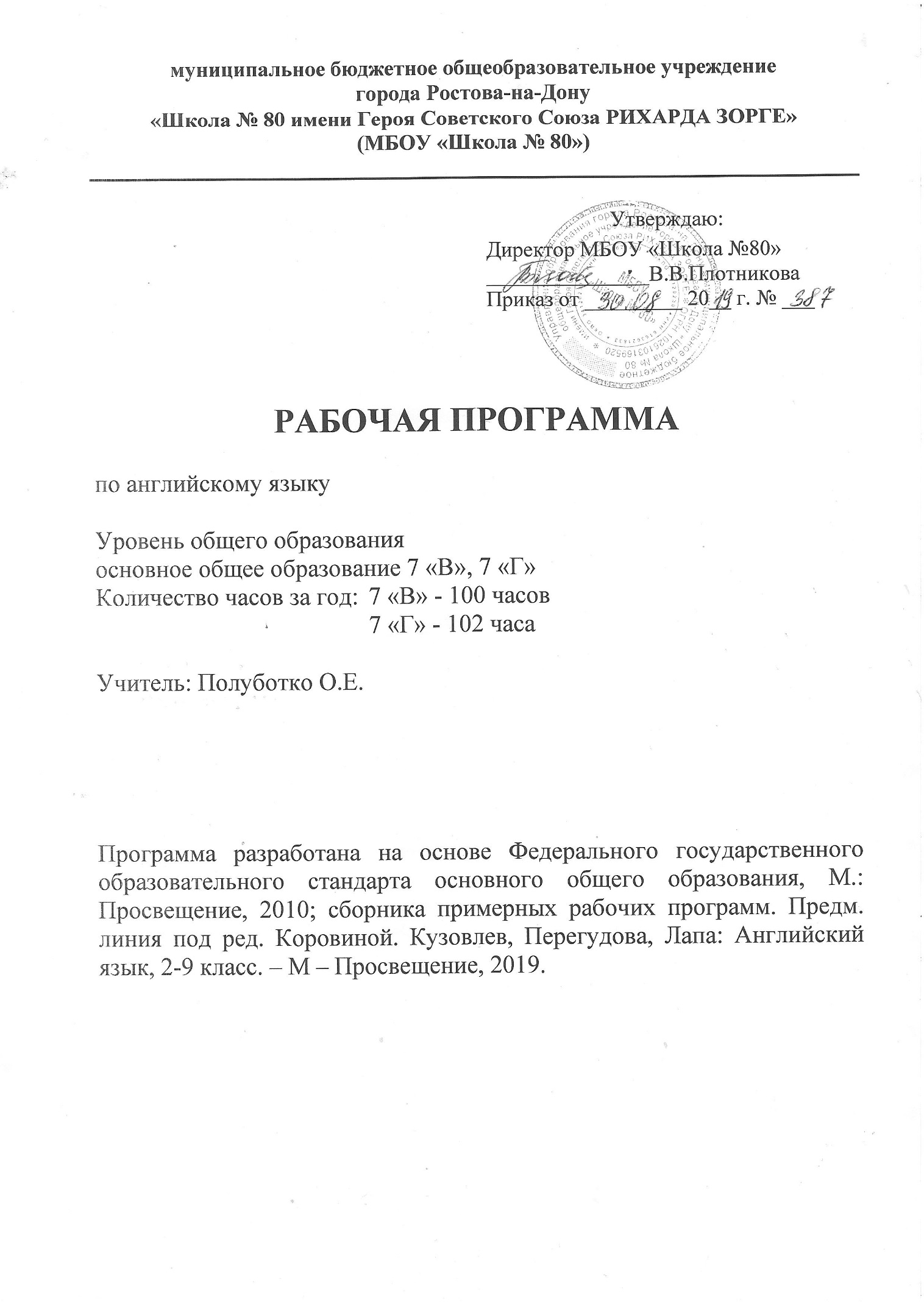 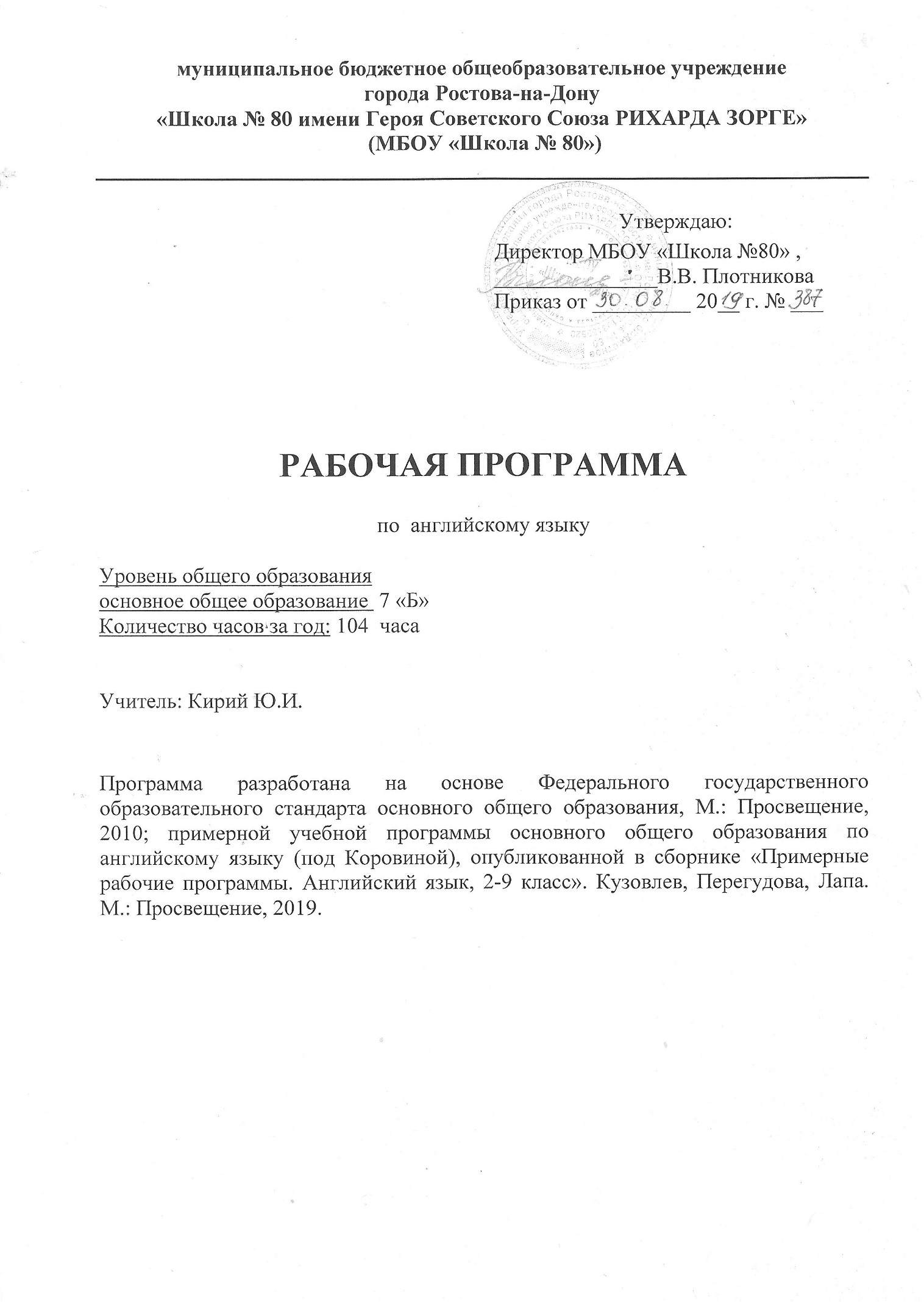 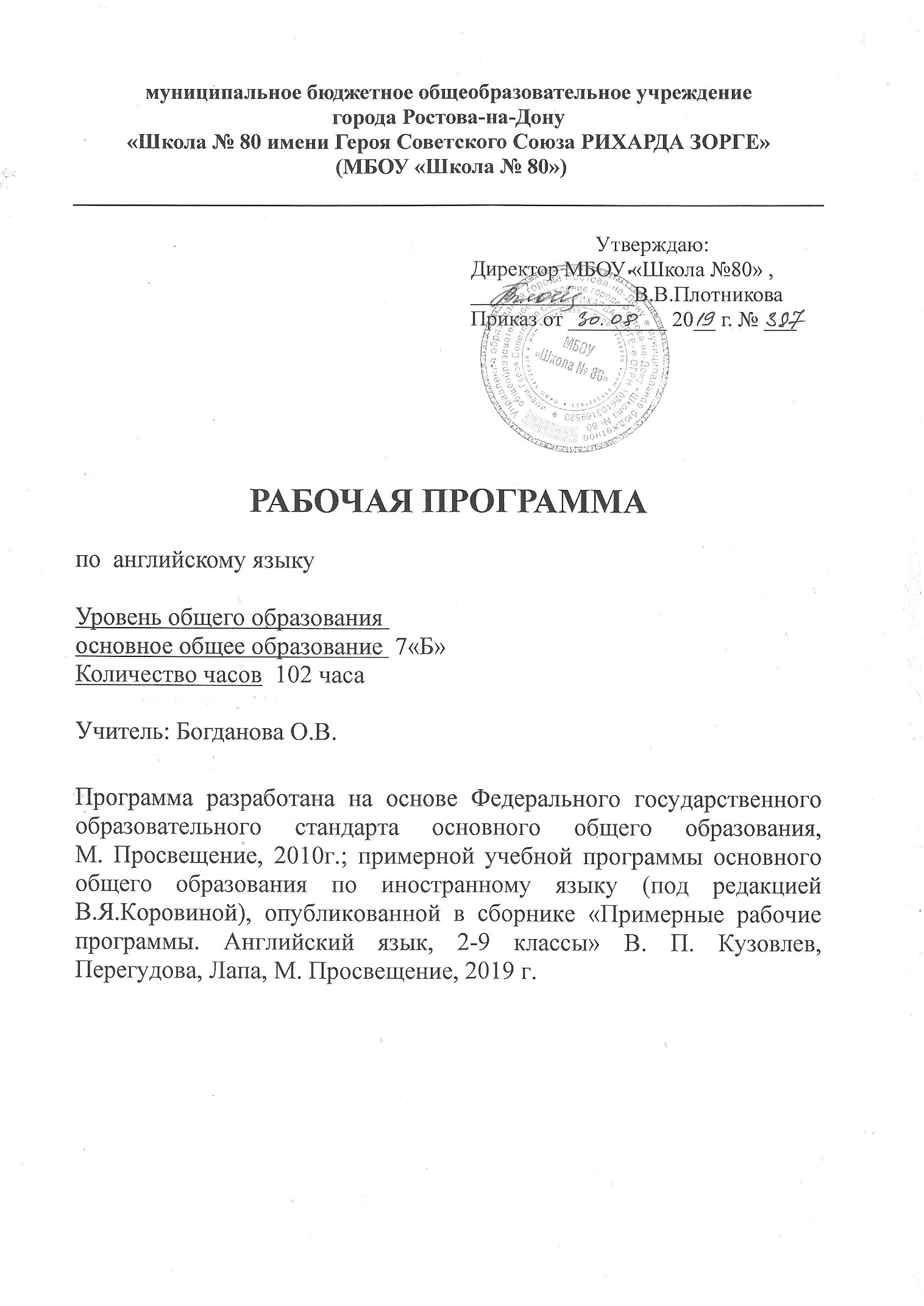 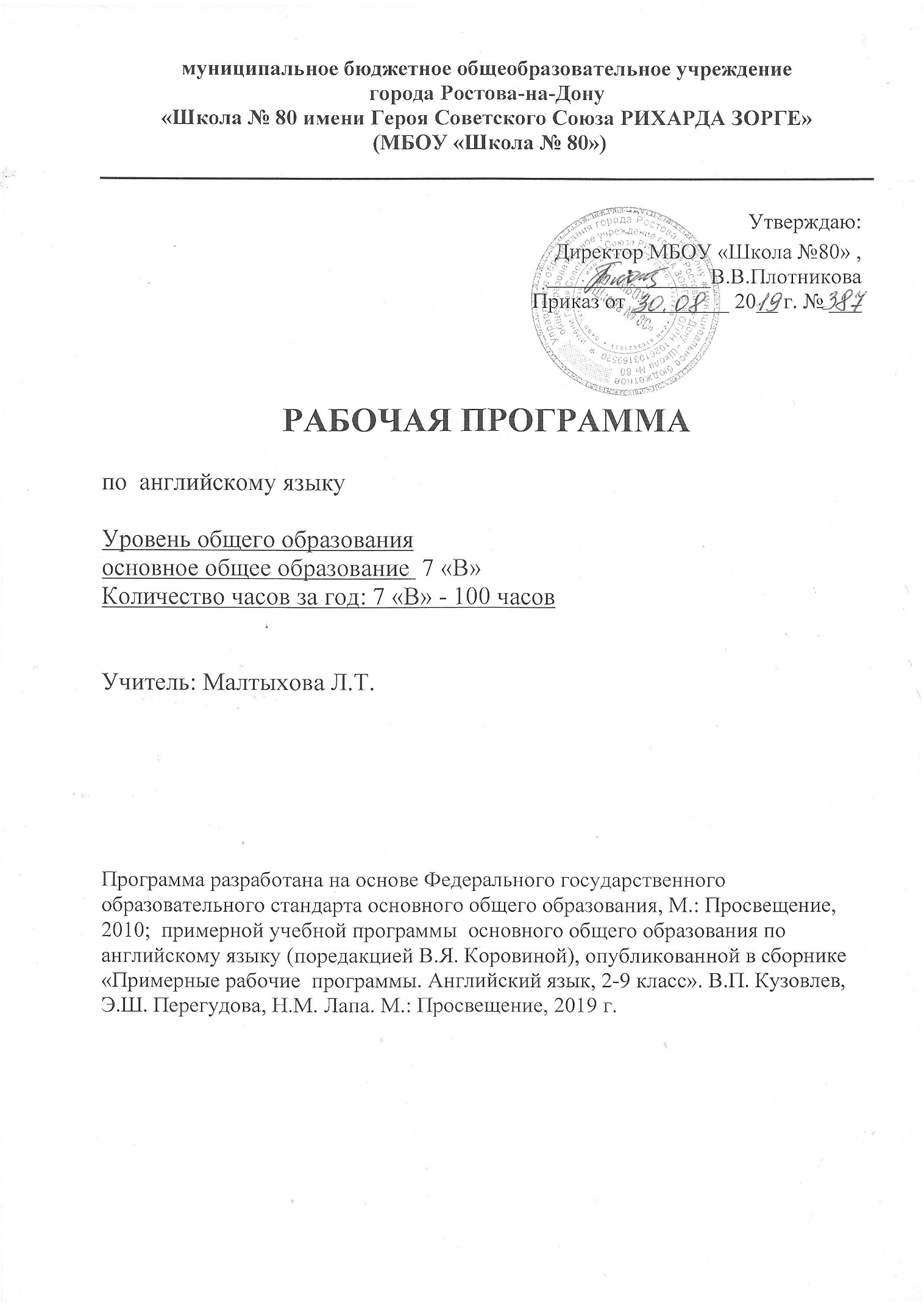 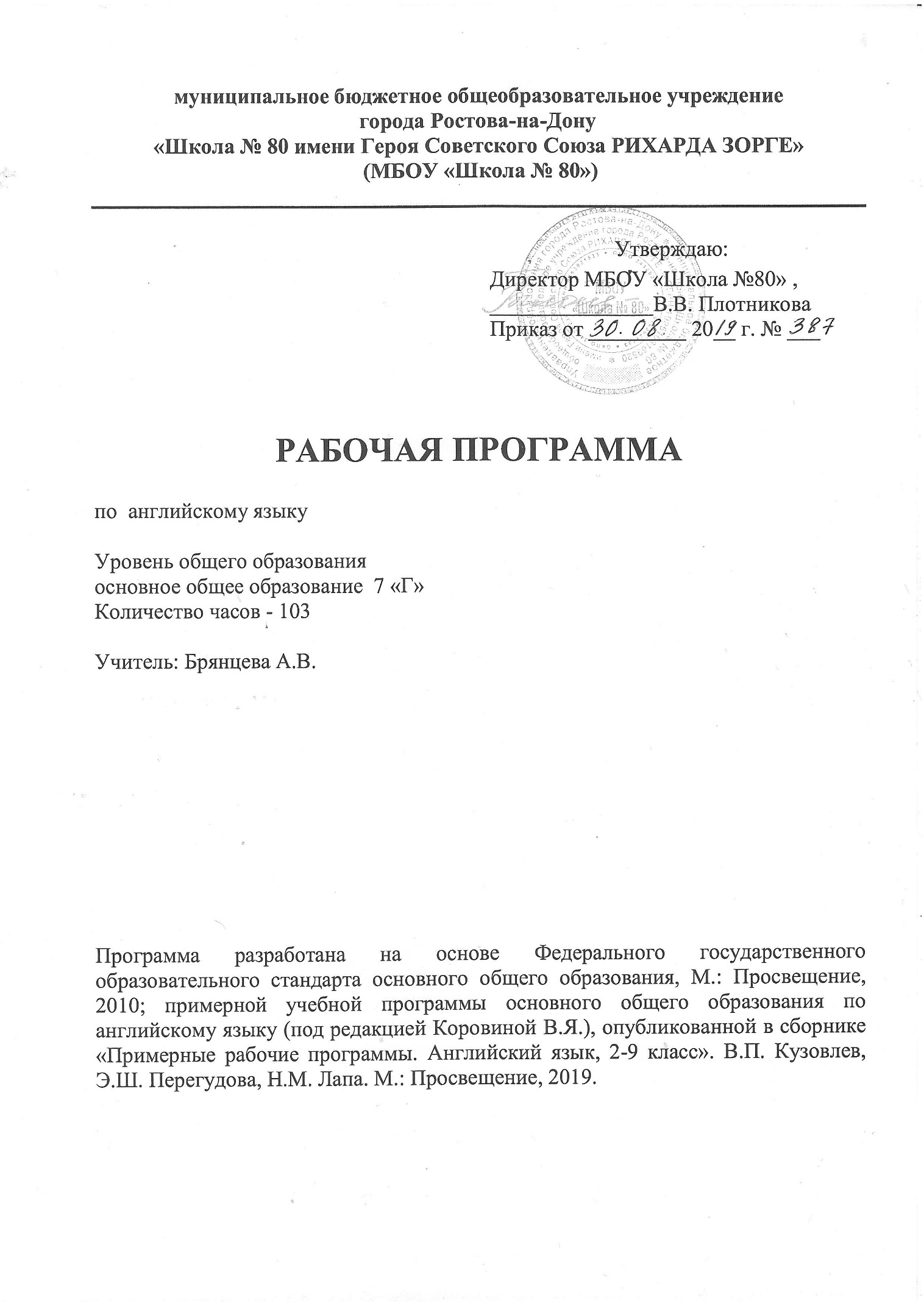 Пояснительная запискаРабочая программа составлена в соответствии с:Федеральным законом от 29.12.2012 года № 273-ФЗ «Об образовании в Российской Федерации».Федеральным государственным образовательным стандартом основного общего образования, утвержденного Приказом Министерства образования и науки Российской Федерации от 17.12.2010 г № 1897 «Об утверждении федерального государственного образовательного стандарта основного общего образования».3. Сборник нормативных документов. Иностранный язык/ сост. Э.Д. Днепров, А.Г. Аркадьев.- 3-е изд., стереотип.- М.: Дрофа, 2012.4. Сборник примерных рабочих программ. Предм. линия под ред. Коровиной. Кузовлев, Перегудова, Лапа: Английский язык, 2-9 класс. – М – Просвещение, 2019.5. Учебный план МБОУ «ШКОЛА № 80» на 2019-2020 учебный год.Рабочая программа ориентирована на использование учебно-методического комплекта Английский язык «English 7» для 7 класса общеобразовательных учреждений - М: Просвещение, 2016 год. В состав УМК входит учебник, рабочая тетрадь, книга для чтения, mp3, книга для учителя согласно перечню учебников, утверждённых приказом Минобрнауки РФ, используемого для достижения поставленной цели в соответствии с образовательной программой учреждения. Программа рассчитана на 103 часа учебного времени (3 часа в неделю). Объём часов учебной нагрузки, отведённой на освоение рабочей программы, определён учебным планом образовательного учреждения. Основное назначение иностранного языка состоит в формировании коммуникативной компетенции, т.е. способности и готовности осуществлять иноязычное межличностное и межкультурное общение с носителями языка.Планируемые результаты изучения учебного предмета, курса (ФГОС)Личностным результатом изучения предмета является формирование следующих умений и качеств:воспитание российской гражданской идентичности: патриотизма, любви и уважения к Отечеству, чувства гордости за свою Родину, прошлое и настоящее многонационального народа России; осознание своей этнической принадлежности, знание истории, языка, культуры своего народа, своего края, основ культурного наследия народов России и человечества;формирование ответственного отношения к учению, готовности и способности обучающихся к саморазвитию и самообразованию на основе мотивации к обучению и познанию, осознанному выбору и построению дальнейшей индивидуальной траектории образования на базе ориентировки в мире профессий и профессиональных предпочтений, с учётом устойчивых познавательных интересов;освоение социальных норм, правил поведения, ролей и форм социальной жизни в группах и сообществах, включая взрослые и социальные сообщества;формирование коммуникативной компетентности в общении и сотрудничестве со сверстниками, старшими и младшими в процессе образовательной, общественно полезной, учебно-исследовательской, творческой и других видах деятельностиформирование мотивации изучения иностранных языков и стремления к самосовершенствованию в образовательной области «Иностранный язык»;готовность и способность обучающихся к саморазвитию; сформированность мотивации к обучению, познанию, выбору индивидуальной образовательной траектории; ценностно-смысловые установки обучающихся, отражающие их личностные позиции, социальные компетенции; сформированность основ гражданской идентичностиМетапредметными результатами изучения английского языка в начальной школе являются:умение самостоятельно определять цели своего обучения, ставить и формулировать для себя новые задачи в учёбе и познавательной деятельности, развивать мотивы и интересы своей познавательной деятельности;умение самостоятельно планировать альтернативные пути достижения целей, осознанно выбирать наиболее эффективные способы решения учебных и познавательных задач;владение основами самоконтроля, самооценки, принятия решений и осуществления осознанного выбора в учебной и познавательной деятельности;умение организовывать  учебное сотрудничество и совместную деятельность с учителем и сверстниками;   работать индивидуально и в группе: находить общее решение и разрешать конфликты на основе согласования позиций и учёта интересов;  формулировать, аргументировать и отстаивать своё мнение;умение адекватно и осознанно использовать речевые средства в соответствии с задачей коммуникации: для отображения своих чувств, мыслей и потребностей, планирования и регуляции своей деятельности; владение устной и письменной речью, монологической контекстной речью;Предметными результатами изучения курса является:Коммуникативные уменияГоворение. Диалогическая речьВыпускник научится вести комбинированный диалог в стандартных ситуациях неофициального общения, соблюдая нормы речевого этикета, принятые в стране изучаемого языка.Выпускник получит возможность научиться брать и давать интервью.Говорение. Монологическая речьВыпускник научится:• рассказывать о себе, своей семье, друзьях, школе, своих интересах, планах на будущее; о своём городе/селе, своей стране и странах изучаемого языка с опорой на зрительную наглядность и/или вербальные опоры (ключевые слова, план, вопросы);• описывать события с опорой на зрительную наглядность и/или вербальные опоры (ключевые слова, план, вопросы);• давать краткую характеристику реальных людей и литературных персонажей;• передавать основное содержание прочитанного текста с опорой или без опоры на текст/ключевые слова/план/вопросы.Выпускник получит возможность научиться:• делать сообщение на заданную тему на основе прочитанного;• комментировать факты из прочитанного/прослушанного текста, аргументировать своё отношение к прочитанному/прослушанному;• кратко излагать результаты выполненной проектной работы.АудированиеВыпускник научится:• воспринимать на слух и понимать основное содержание несложных аутентичных текстов, содержащих некоторое количество неизученных языковых явлений;• воспринимать на слух и понимать значимую/нужную/запрашиваемую информацию в аутентичных текстах, содержащих как изученные языковые явления, так и некоторое количество неизученных языковых явлений.Выпускник получит возможность научиться:• выделять основную мысль в воспринимаемом на слух тексте;• отделять в тексте, воспринимаемом на слух, главные факты от второстепенных;• использовать контекстуальную или языковую догадку при восприятии на слух текстов, содержащих незнакомые слова;• игнорировать незнакомые языковые явления, несущественные для понимания основного содержания воспринимаемого на слух текста.ЧтениеВыпускник научится:• читать и понимать основное содержание несложных аутентичных текстов, содержащих некоторое количество неизученных языковых явлений;• читать и выборочно понимать значимую/нужную/запрашиваемую информацию в несложных аутентичных текстах, содержащих некоторое количество неизученных языковых явлений.Выпускник получит возможность научиться:• читать и полностью понимать несложные аутентичные тексты, построенные в основном на изученном языковом материале;• догадываться о значении незнакомых слов по сходству с русским языком, по словообразовательным элементам, по контексту;• игнорировать в процессе чтения незнакомые слова, не мешающие понимать основное содержание текста;• пользоваться сносками и лингвострановедческим справочником.Письменная речьВыпускник научится:• заполнять анкеты и формуляры в соответствии с нормами, принятыми в стране изучаемого языка;• писать личное письмо в ответ на письмо-стимул с употреблением формул речевого этикета, принятых в стране изучаемого языка.Выпускник получит возможность научиться:• делать краткие выписки из текста с целью их использования в собственных устных высказываниях;• составлять план/тезисы устного или письменного сообщения;• кратко излагать в письменном виде результаты своей проектной деятельности;• писать небольшие письменные высказывания с опорой на образец.Языковая компетентность (владение языковыми средствами)Фонетическая сторона речиВыпускник научится:• различать на слух и адекватно, без фонематических ошибок, ведущих к сбою коммуникации, произносить все звуки английского языка;• соблюдать правильное ударение в изученных словах;• различать коммуникативные типы предложения по интонации;• адекватно, без ошибок, ведущих к сбою коммуникации, произносить фразы с точки зрения их ритмико-интонационных особенностей, в том числе соблюдая правило отсутствия фразового ударения на служебных словах.Выпускник получит возможность научиться:• выражать модальные значения, чувства и эмоции с помощью интонации;• различать на слух британские и американские варианты английского языка.ОрфографияВыпускник научится правильно писать изученные слова.Выпускник получит возможность научиться сравнивать и анализировать буквосочетания английского языка и их транскрипцию.Лексическая сторона речиВыпускник научится:• узнавать в письменном и звучащем тексте изученные лексические единицы (слова, словосочетания, реплики-клише речевого этикета), в том числе многозначные, в пределах тематики основной школы;• употреблять в устной и письменной речи в их основном значении изученные лексические единицы (слова, словосочетания, реплики-клише речевого этикета), в том числе многозначные, в пределах тематики основной школы в соответствии с решаемой коммуникативной задачей;• соблюдать существующие в английском языке нормы лексической сочетаемости;• распознавать и образовывать родственные слова с использованием основных способов словообразования в пределах тематики основной школы в соответствии с решаемой коммуникативной задачей.Выпускник получит возможность научиться:• употреблять в речи в нескольких значениях многозначные слова, изученные в пределах тематики основной школы;• находить различия между явлениями синонимии и антонимии;• распознавать принадлежность слов к частям речи по определённым признакам (артиклям, аффиксам и др.);• использовать языковую догадку в процессе чтения и аудирования (догадываться о значении незнакомых слов по контексту и по словообразовательным элементам).Грамматическая сторона речиВыпускник научится:• оперировать в процессе устного и письменного общения основными синтаксическими конструкциями и морфологическими формами английского языка в соответствии с коммуникативной задачей в коммуникативно-значимом контексте;• распознавать и употреблять в речи: различные коммуникативные типы предложений: утвердительные, отрицательные, вопросительные, побудительные (в утвердительной и отрицательной форме); распространённые простые предложения, в том числе с несколькими обстоятельствами, следующими в определённом порядке (We moved to a new house last year); предложения с начальным It (It's cold. It's five o'clock. It's interesting. It'swinter);предложениясначальным There + to be (There are a lot of trees in the park);сложносочинённые предложения с сочинительными союзами and, but, or;Сложноподчиненные предложения с союзами и союзными словами what, when, why, which, that, who, if, because, that’s why, than, so;условные предложений реального (Conditional I – If I see Jim, I’ll invite him to our school party) инереального характера (Conditional II – If I were you, I would start learning French);Все типы вопросительных предложений (общий, специальный, альтернативный, разделительный вопросы в Present, Future, Past Simple, Present Perfect, Present ContinuosЗнание признаков и навыки распознавания и употребления в речи конструкций с глаголами на –ing:to be going to (для выражения будущего действия);to love/hate doing something; Stop talking. Конструкций It takes me … to do something; to look/ feel/ be happy. Знание признаков и навыки распознавания и употребления в речи правильных и неправильных глаголов в наиболее употребительных формах действительного залога в изъявительном наклонении (Present, Past, Future Simple, Present Perfect, Present Continuous); и формах страдательного залога в Present, Past, Future Simple;модальные глаголы и их эквиваленты ( may, can/ be able to, must/have to/should); причастий настоящего и прошедшего времени; фразовых глаголов, обслуживающих темы, отобранные для данного этапа обучения.Распознавать и употреблять в речи определенный, неопределенный и нулевой артикль;неисчисляемые и исчисляемые существительные (a flower, snow) существительные с причастиями настоящего и прошедшего времени ( a writing student/ a written exercise);Существительные в функции прилагательного ( art gallery),Степени сравнения прилагательных и наречий, в том числе, образованных не по правилу ( good-better-best);Личные местоимения в именительном (my) и объектном (me) падежах, а также в абсолютной форме (mine);Неопределенные местоимения (some, any); наречия, оканчивающиеся на –ly (early), а также совпадающих по форме с прилагательными (fast, high);Количественные числительные свыше 100; порядковые числительные свыше 20.Выпускник получит возможность научиться:• распознавать и использовать в речи глаголы в других временных формах действительного залогаИспользовать приобретённые знания и коммуникативные умения в практической деятельности и повседневной жизни для:- устного общения с носителями английского языка в доступных пятиклассникам пределах;- развития дружелюбного отношения к представителям других стран; - преодоления психологических барьеров в использовании английского языка как средства общения; - ознакомления с детским зарубежным фольклором; - более глубокого осознания некоторых особенностей родного языка.Тематическое планирование1Как ты провел свои каникулы?РТ упр.2, 3 стр.42Какой твой любимый предмет?РТ упр. 4 стр.5 Упр.6 стр. 93Входной контроль (тест)Слова учить4А ты рад вернуться снова в школу?РТ упр.7 стр.75Я  люблю школу. А ты?упр.5 стр.146Что это означает?РТ упр.8 стр.97Что значит прогрессивная школа?упр.1 стр.218В какую школу ты бы хотел ходить?РТ упр.9 стр.10 Упр.6 стр.259Урок повторенияРТ упр.11 стр.1110Самостоятельная работаГрамматика (повторить)11Работа над ошибкамиУпр. 5 стр.2412А ты получал когда-нибудь приз?РТ упр.2 стр.12 РТ упр.3 стр.1313Что можешь делать хорошо?РТ упр.5 стр.1514Кто может сделать это лучше?РТ упр.6 стр.1615Урок чтения «А твоя жизнь под давлением?»Слова учить16А ты мастер на все руки?РТ упр.7 стр.1717Ты знаешь что-нибудь о…?РТ упр.8 стр.1818Что ты знаешь о награде герцога Эдинбургского?Упр.3 стр.43 Упр. 1 стр.4419Кто на твоей доске Почета?Учить слова20Урок повторенияРТ упр.12 стр.2121Самостоятельная работаУчить грамматику.22Четвертная контрольнаяБез задания.23Ты выполняешь какую-нибудь благотворительную работу?РТ упр.2 стр.2424Для чего эти праздники?Без задания.25Ты бы хотел, чтобы я это сделал для тебя?РТ упр 1-6 стр.97-98 РТ упр.5стр 2926Урок чтения.Слова учить27Что заставляет тебя помогать другим людям?РТ упр.6 стр.3028Великолепная идея. Не так ли?Упр.1.5 стр.6329Хотел бы ты начать свой собственный маленький бизнес?Упр.2 стр.6630Можешь ли ты делать различия?Грамматику учить31Урок повторенияРТ упр.10-11 стр.3332Самостоятельная работаУпр.4 стр7033Работа над ошибкамиУпр.6 стр.7034Что подразумевают эти символы?РТ упр.1,2 стр.34-35РТ упр7 стр.9835Что происходит в твоем родном городе?РТ упр.3 стр.3636Что тебя просят сделать, чтобы помочь планете?Упр.6 стр 82 РТ упр.4.2 стр.4237Урок чтения: статьи”The Young Telegraph”, “National Geographic World”Слова учить38А ты ответственен за планету?РТ упр.8 стр.99 РТ упр.5 стр.3939Беспокоишься ли ты о природе?РТ упр.7 стр.4040Был ли ты когда-нибудь в национальном парке?Упр.4 стр.89 Упр.1 стр.9041А ты друг планеты?Слова учить42Урок повторенияРТ упр.11 стр.4343Самостоятельная работаУпр.5 стр.94 Грамматику учить44Промежуточный контрольБез задания.45Какие у тебя друзья?РТ упр.2-3 стр.44-4646Что такое друг? Что такое дружба?РТ упр.4 стр.4647Есть ли у тебя проблемы с друзьями?Без задания.48А ты счастлив со своими друзьями?РТ упр.9 стр.9949Урок чтения «Несколько друзей» “Some Friend!” by David Gifaldi.Слова учить50Урок чтения «Несколько друзей» “Some Friend!” by David Gifaldi.Упражнения по тексту51Презентация «Мои друзья»Составить вопросы52А мы можем быть друзьями по переписке?РТ упр.7 стр.5053Дружат ли люди разных культур по разному?Упр.2 стр.11654Урок повторенияУпр.1 стр.11755Что такое идеальный друг?Слова учить56Урок повторенияРТ упр.10 стр.5357Самостоятельная работаУпр.2стр.118 Слова учить58Работа над ошибкамиУпр.5 стр.12059Урок чтения «Что лучшее в твоей стране?» статьи из газеты “The Observer”Слова учить60Почему ты думаешь, они лучше?РТ упр.1 стр.55 Упр.1.8 стр. 12661А что является бестселлером в вашей стране?РТ упр.5 стр.60 Упр. 8 стр.13262Что ты думаешь о популярных вещах?Грамматику учить63Что особенного в улице, на которой ты живешь?Упр.3 стр.13764А тебе нравится жить в своей стране?Упр.3 стр.140 Упр.1 стр.14165Счастлив ли ты, что живешь в России?Слова учить66Урок повторенияРТ упр.8 стр.6467Самостоятельная работаУпр.4 стр.14468Работа над ошибкамиУпр.5 стр.14469Кем гордится твоя страна?РТ упр.2 стр.6670Первый? Последний?РТ упр.3 стр.6871Кем ты восхищаешься?РТ упр.5 стр.7172Кого ты можешь назвать героем?Упр.3 стр.15973Урок чтения «Кто настоящий герой?»Слова учить74Сделает ли слава тебя счастливым?РТ упр.6 стр.7175Как стать знаменитым?Упр.1 стр.16776Как чтят известных людей?Слова учить77Урок повторенияРТ упр.9 стр.7378Самостоятельная работаУпр.3 стр.16979Что ты делаешь после школы?Без задания.80Какое у тебя хобби?Упр.6 стр.18081Что ты собираешься делать в этот уик-энд?РТ упр.6 стр.79 Упр.6 стр.18382Урок чтения. Статья «Curfew!» из «The Young Telegraph»Слова учить83Как лучше всего провести время?Упр.4 стр.18584Не сходить ли посмотреть хороший фильм?РТ упр.8 стр.8285Мы собираемся в путешествие по Лондону?Упр.1 стр.19186Делать проекты тоже весело!Учить слова87Урок повторенияРТ упр.11 стр.8488Самостоятельная работаУпр.4 стр.19489Работа над ошибкамиУпр.5 стр.19590Что ты знаешь о столице своей страны?РТ упр.2 стр.8691Что ты можешь рассказать о своем родном городе?РТ упр.3 стр.8692Ты видел этот шедевр?РТ упр.4 стр.8893Что бы ты взял в XXI век?Упр.2.2 стр.21494Ты ходишь в музеи?РТ упр.5 стр.8995Что ты знаешь о московском кремле?Пересказ текста упр.1 стр.21896Урок чтения «Видел ли ты когда-либо необычное зрелище?»Упр.1 стр.22197Какое «восьмое чудо света»?Слова учить98Урок повторенияРТ упр.9 стр.9399Самостоятельная работаУпр.3 стр.224100Работа над ошибкамиУпр.4 стр.224101Итоговый контроль Повтор грамматики и лексики за год102Что мы можем сделать, чтобы улучшить мир?Повтор грамматики и лексики за год103Повторение пройденного за 7й классБез задания.